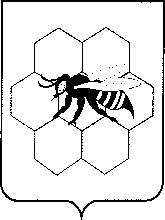 АДМИНИСТРАЦИЯСельского поселенияКрасная ПолянаМуниципального районаПестравский           Самарской области,446171,с. Красная Поляна, ул.Советская,2аТелефон: 3-41-45Факс: 3-41-45       П О С Т А Н О В Л Е Н И Е          06 октября 2011 года                  14     ______________________ №______                                                     О перечне информации, размещаемой всети Интернет, сроках её обновления и ответственном за размещение информации лице. 	В целях обеспечения порядка доступа  к информации о деятельности органов местного самоуправления сельского поселения Красная Поляна муниципального района Пестравский Самарской области, в соответствии с Федеральным  законом от 09.02.2009 г. № 8-ФЗ “Об обеспечении доступа к информации о деятельности государственных органов и органов местного самоуправления и законом от 06.11.2003 г. № 131-ФЗ “Об общих принципах организации местного самоуправления в Российской Федерации”, руководствуясь Решением Собрания представителей сельского поселения Красная Поляна муниципального района Пестравский  Самарской области от 03.10.2011 года № 19,	ПОСТАНОВЛЯЮ:Установить следующий перечень информации, размещаемой на официальном сайте сельского поселения Красная Поляна муниципального района Пестравский Самарской области в сети Интернет:    1) общая информация об органе местного самоуправления, в том числе:а) наименование и структура органа местного самоуправления, почтовый адрес, адрес электронной почты (при наличии), номера телефонов справочных служб органа местного самоуправления;б) сведения о полномочиях органа местного самоуправления, задачах и функциях структурных подразделений указанных органов, а также перечень законов и иных нормативных правовых актов, определяющих эти полномочия, задачи и функции;в) сведения о руководителях органа местного самоуправления, его структурных подразделений (фамилии, имена, отчества, а также при согласии указанных лиц иные сведения о них)                        2) информация о нормотворческой деятельности органа местного самоуправления, в том числе:а) муниципальные правовые акты, изданные органом местного самоуправления, включая сведения о внесении в них изменений, признании их утратившими силу, признании их судом недействующими, а также сведения о государственной регистрации, муниципальных правовых актов в случаях, установленных законодательством Российской Федерации;б) информация о размещении заказов на поставки товаров, выполнение работ, оказание услуг для муниципальных нужд в соответствии с законодательством Российской Федерации о размещении заказов на поставки товаров, выполнение работ, оказание услуг для муниципальных нужд;в) административные регламенты, стандарты муниципальных услуг;г) установленные формы обращений, заявлений и иных документов, принимаемых органом местного самоуправления к рассмотрению в соответствии с законами, иными нормативными правовыми актами, муниципальными правовыми актами;д) порядок обжалования муниципальных правовых актов;                        3) информация об участии органа местного самоуправления в целевых и иных программах, о мероприятиях, проводимых органом местного самоуправления, в том числе сведения об официальных визитах и о рабочих поездках руководителей и официальных делегаций органа местного самоуправления;                        4) информация о состоянии защиты населения и территорий от чрезвычайных ситуаций и принятых мерах по обеспечению их безопасности, о прогнозируемых и возникших чрезвычайных ситуациях, о приемах и способах защиты населения от них, а также иную информацию, подлежащую доведению органом местного самоуправления до сведения граждан и организаций в соответствии с федеральными законами, законами Самарской области;                        5) информация о результатах проверок, проведенных органом местного самоуправления, в пределах его полномочий, а также о результатах проверок, проведенных в органе местного самоуправления;                        6) тексты официальных выступлений и заявлений руководителей и заместителей руководителей органа местного самоуправления;                        7) статистическая информация о деятельности органа местного самоуправления, в том числе:а) статистические данные и показатели, характеризующие состояние и динамику развития экономической, социальной и иных сфер жизнедеятельности, регулирование которых отнесено к полномочиям органа местного самоуправления;б) сведения об использовании органом местного самоуправления бюджетных средств;                        8) информация о кадровом обеспечении органа местного самоуправления, в том числе:а) порядок поступления граждан на муниципальную службу;б) сведения о вакантных должностях муниципальной службы, имеющихся в органе местного самоуправления;в) квалификационные требования к кандидатам на замещение вакантных должностей муниципальной службы;г) условия и результаты конкурсов на замещение вакантных должностей муниципальной службы;д) номера телефонов, по которым можно получить информацию по вопросу замещения вакантных должностей в органе местного самоуправления;                        9) информация о работе органа местного самоуправления с обращениями граждан (физических лиц), организаций (юридических лиц), общественных объединений, государственных органов, органов местного самоуправления, в том числе:а) порядок и время приема граждан (физических лиц), в том числе представителей организаций (юридических лиц), общественных объединений, государственных органов, органов местного самоуправления, порядок рассмотрения их обращений с указанием актов, регулирующих эту деятельность;б) обзоры обращений лиц, указанных в подпункте "а" настоящего пункта, а также обобщенную информацию о результатах рассмотрения этих обращений и принятых мерах.Не подлежат размещению на официальном сайте сельского поселения Красная Поляна муниципального района Пестравский Самарской области в сети Интернет:                             1) сведения связанные с обеспечением доступа к персональным данным, обработка которых осуществляется органами местного самоуправления;                              2)  порядок рассмотрения органами местного самоуправления обращений граждан;                              3) порядок предоставления органом местного самоуправления в иные государственные органы, органы местного самоуправления информации о своей деятельности в связи с осуществлением указанными органами своих полномочий.3.  Установить сроком обновления информации, размещаемой на официальном сайте сельского поселения Красная Поляна муниципального района Пестравский Самарской области в сети Интернет: 25 число каждого месяца.4.   Ответственной за размещение  информации, на официальном сайте сельского поселения Красная Поляна муниципального района Пестравский Самарской области в сети Интернет назначить специалиста 2 категории администрации сельского поселения Красная Поляна А.Н. Пикалова.5.    Контроль за исполнением настоящего постановления возложить на главу сельского поселения Красная Поляна  В.Н. ГлазковаГлава  сельского  поселения                                     Красная Поляна муниципального района Пестравский Самарской области                                                                                  В.Н. Глазков